Happy Face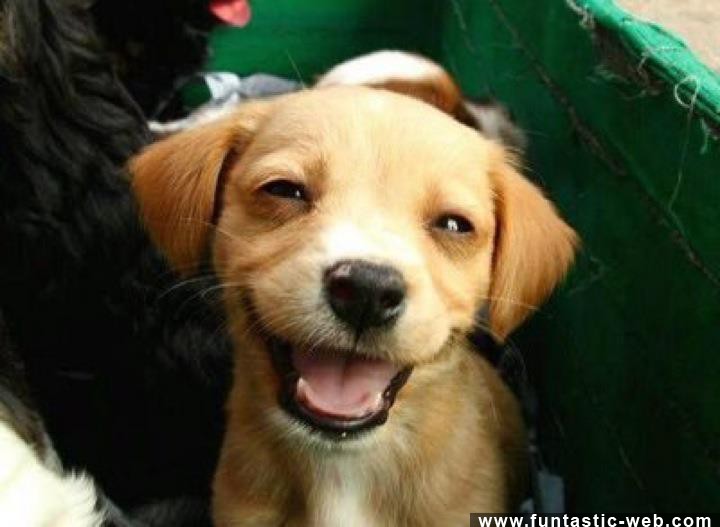 Sad Face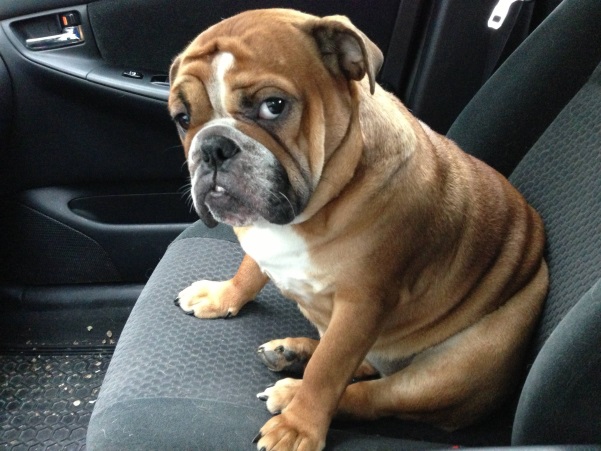 Some great ideas that were outside the box and not just a regurgitation of someone else’s information.Combining information with videos, songs and comedic elements (Harry Potter references are the way to my heart!)Bravery in getting up in front of your peers to present! Well done! This is an important skill that, believe it or not, you will thank me for later! (way later)Those of you that followed the criteria and handed in everything to a “T” – Following instructions are simple skills that will serve you well in the future!Proof reading – caps, spelling, etc. Get your stuff done on time so there is time to have it proof read! Most simple mistakes are a sign of a rushed job.Use of the rubric…Why do you think you are given a rubric with the assignment? Brainstorm!Use of class time – Why waste it and be upset when you do not achieve the mark you want? Omitting entire aspects of the assignmentREFERENCES – by rights, if you did not hand in a reference page/works cited page, you should have received a mark of ZERO for plagiarism. What do you think the consequences of stealing ideas will be in the future?Doing the bare minimum thinking a 50% is “good enough” (Matt W!!! Ya, I listen!)